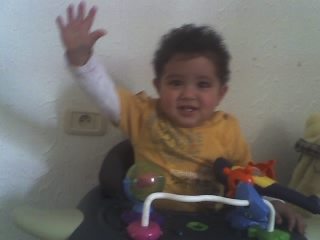 الأيّامالنّشاطمكوّن الكفايةمكوّن الكفايةالهـــــدفالمحتــوى01حسابحلّ وضعيّات مشكل دالّة بتوظيف العمليّات على الأعدادحلّ وضعيّات مشكل دالّة بتوظيف العمليّات على الأعدادإنجاز العمليّات الأربع في مجموعة الأعداد الصّحيحة و العشريّةحساب مجموع عددين عشريين/حساب الفرق بين عددين عشريين02حسابحلّ وضعيّات مشكل دالّة بتوظيف العمليّات على الأعدادحلّ وضعيّات مشكل دالّة بتوظيف العمليّات على الأعدادإنجاز العمليّات الأربع في مجموعة الأعداد الصّحيحة و العشريّةتوظيف عمليتي الجمع و الطّرح في مجموعة الأعداد العشريّة03نظام قيسحلّ وضعيّات مشكل دالّة بتوظيف المقاديرحلّ وضعيّات مشكل دالّة بتوظيف المقاديرالتّصرّف في وحدات قيس المساحةتحويلات بين المتر المربّع و مضاعفاته.04نظام قيسحلّ وضعيّات مشكل دالّة بتوظيف المقاديرحلّ وضعيّات مشكل دالّة بتوظيف المقاديرالتّصرّف في وحدات قيس المساحةتوظيف التّحويلات في أنظمة قيس المساحة.05حسابحلّ وضعيّات مشكل دالّة بتوظيف العمليّات على الأعدادحلّ وضعيّات مشكل دالّة بتوظيف العمليّات على الأعدادإنجاز العمليّات الأربع في مجموعة الأعداد الصّحيحة و العشريّةآلية الضّرب06حسابحلّ وضعيّات مشكل دالّة بتوظيف العمليّات على الأعدادحلّ وضعيّات مشكل دالّة بتوظيف العمليّات على الأعدادإنجاز العمليّات الأربع في مجموعة الأعداد الصّحيحة و العشريّةآلية القسمة07حلّ مسائلالتّدريب على حلّ المسائلالتّدريب على حلّ المسائلاستخراج المعطيات و تحديد المطلوباستخراج المعطيات الصّريحة و الضّمنيّة للوضعيّة08حسابحلّ وضعيّات مشكل دالّة بتوظيف العمليّات على الأعدادحلّ وضعيّات مشكل دالّة بتوظيف العمليّات على الأعدادتوظيف العمليّات الأربع في مجموعتي الأعداد الصّحيحة و العشريّةتوظيف عمليّات الجمع والطّرح و الضّرب والقسمة في مجموعة الأعداد العشريّة. 09هندسةحلّ وضعيّات مشكل دالّة بتوظيف خاصّيات الأشكال الهندسيّةحلّ وضعيّات مشكل دالّة بتوظيف خاصّيات الأشكال الهندسيّةرسم المستقيمات باستعمال الكوس و البركار و بناؤها.بناء مستقيمين متوازيين /بناء مستقيمين متعامدين/تدرّب على بناء منصّف الزّاوية10هندسةحلّ وضعيّات مشكل دالّة بتوظيف خاصّيات الأشكال الهندسيّةحلّ وضعيّات مشكل دالّة بتوظيف خاصّيات الأشكال الهندسيّةرسم المستقيمات باستعمال الكوس و البركار و بناؤها.بناء مستقيمين متوازيين/بناء مستقيمين متعامدين /تدرّب على بناء منصّف الزّاوية11هندسةحلّ وضعيّات مشكل دالّة بتوظيف خاصّيات الأشكال الهندسيّةحلّ وضعيّات مشكل دالّة بتوظيف خاصّيات الأشكال الهندسيّةرسم المستقيمات باستعمال الكوس و البركار و بناؤها.توظيف بناء مستقيمين متوازيين/توظيف بناء مستقيمين متعامدين12حلّ مسائلتدريب على حلّ المسائلتدريب على حلّ المسائلتمثّل الوضعيّة بأسلوب شخصيتمثّل الوضعيّة بصورة مختلفة/إعادة صوغ الوضعيّة بأسلوب شخصي13نظام قيسحلّ وضعيّات مشكل دالّة بتوظيف العمليّات على الأعدادحلّ وضعيّات مشكل دالّة بتوظيف العمليّات على الأعدادإنجاز عمليّات جمع و طرح في نطاق الأعداد الّتي تقيس الزّمنتدرّب على إنجاز عمليتي الجمع و الطّرح على الأعداد الّتي تقيس الزّمن14نظام قيسحلّ وضعيّات مشكل دالّة بتوظيف العمليّات على الأعدادحلّ وضعيّات مشكل دالّة بتوظيف العمليّات على الأعدادإنجاز عمليّات جمع و طرح في نطاق الأعداد الّتي تقيس الزّمنتدرّب على إنجاز عملية الضّرب في نطاق الأعداد الّتي تقيس الزّمن15نظام قيسحلّ وضعيّات مشكل دالّة بتوظيف العمليّات على الأعدادحلّ وضعيّات مشكل دالّة بتوظيف العمليّات على الأعدادإنجاز عمليّات جمع و طرح في نطاق الأعداد الّتي تقيس الزّمنتوظيف الجمع و الطّرح و الضّرب في نطاق الأعداد التي تقيس الزّمن.16حلّ مسائلتدريب على حلّ المسائلتدريب على حلّ المسائلإيجاد العلاقة بين المفاهيم الرّياضيّةإيجاد العلاقة بين المفاهيم الرّياضيّة و خاصّياتها.17هندسةحلّ وضعيّات مشكل دالّة بتوظيف خاصّيات الأشكال الهندسيّةحلّ وضعيّات مشكل دالّة بتوظيف خاصّيات الأشكال الهندسيّةبناء مثلّث إستنادا إلى أقيسة الأضلاع وا لزّواياتدرّب على بناء الزّوايا90 0 / 45 / 60 / 30 18هندسةحلّ وضعيّات مشكل دالّة بتوظيف خاصّيات الأشكال الهندسيّةحلّ وضعيّات مشكل دالّة بتوظيف خاصّيات الأشكال الهندسيّةبناء مثلّث إستنادا إلى أقيسة الأضلاع وا لزّواياتدرّب على بناء الزّوايا90 0 / 45 / 60 / 3019هندسةحلّ وضعيّات مشكل دالّة بتوظيف خاصّيات الأشكال الهندسيّةحلّ وضعيّات مشكل دالّة بتوظيف خاصّيات الأشكال الهندسيّةبناء مثلّث إستنادا إلى أقيسة الأضلاع وا لزّواياتوظيف يناء  الزّوايا 015 / 030 / 060 / 090 / 012020هندسةحلّ وضعيّات مشكل دالّة بتوظيف خاصّيات الأشكال الهندسيّةحلّ وضعيّات مشكل دالّة بتوظيف خاصّيات الأشكال الهندسيّةبناء مثلّث إستنادا إلى أقيسة الأضلاع وا لزّوايابناء مثلّث استنادا إلى قيس أضلاعه الثّلاثة  21هندسةحلّ وضعيّات مشكل دالّة بتوظيف خاصّيات الأشكال الهندسيّةحلّ وضعيّات مشكل دالّة بتوظيف خاصّيات الأشكال الهندسيّةبناء مثلّث إستنادا إلى أقيسة الأضلاع وا لزّوايابناء مثلّث معلوم قيس الزّاويتين و الضلع22هندسةحلّ وضعيّات مشكل دالّة بتوظيف خاصّيات الأشكال الهندسيّةحلّ وضعيّات مشكل دالّة بتوظيف خاصّيات الأشكال الهندسيّةبناء مثلّث إستنادا إلى أقيسة الأضلاع وا لزّواياتوظيف البناءات الهندسيّة لبناء مثلثات حسب معطيات مقترحة23حلّ مسائلتدريب على حلّ المسائلتدريب على حلّ المسائلتمثيل الوضعيّة بمخطّطإختيار الأدوات الرّياضيّة الملائمة لكلّ مسألة24هندسةحلّ وضعيّات مشكل دالّة بتوظيف خاصّيات الأشكال الهندسيّةحلّ وضعيّات مشكل دالّة بتوظيف خاصّيات الأشكال الهندسيّةرسم الرّباعيات الخاصّة باستعمال المسطرة و الكوس البركارتعرّف شبه المنحرف أنواعه و خاصّياته25هندسةحلّ وضعيّات مشكل دالّة بتوظيف خاصّيات الأشكال الهندسيّةحلّ وضعيّات مشكل دالّة بتوظيف خاصّيات الأشكال الهندسيّةرسم الرّباعيات الخاصّة باستعمال المسطرة و الكوس البركاررسم شبه المنحرف26إدماجيحلّ وضعيّات مشكل دالّة بتوظيف العمليّات على الأعداد و التّصرّف في المقادير و خاصّيات الأشكال الهندسيّة.يحلّ وضعيّات مشكل دالّة بتوظيف العمليّات على الأعداد و التّصرّف في المقادير و خاصّيات الأشكال الهندسيّة.يحلّ وضعيّات مشكل دالّة بتوظيف العمليّات على الأعداد و التّصرّف في المقادير و خاصّيات الأشكال الهندسيّة.يحلّ وضعيّات مشكل دالّة بتوظيف العمليّات على الأعداد و التّصرّف في المقادير و خاصّيات الأشكال الهندسيّة.27تقييمتقييميحلّ وضعيّات مشكل دالّة بتوظيف العمليّات على الأعداد و التّصرّف في المقادير و خاصّيات الأشكال الهندسيّةيحلّ وضعيّات مشكل دالّة بتوظيف العمليّات على الأعداد و التّصرّف في المقادير و خاصّيات الأشكال الهندسيّةيحلّ وضعيّات مشكل دالّة بتوظيف العمليّات على الأعداد و التّصرّف في المقادير و خاصّيات الأشكال الهندسيّة28دعم علاجوضعيّات دعم و علاج تبنى في ضوء نتائج التّقييموضعيّات دعم و علاج تبنى في ضوء نتائج التّقييموضعيّات دعم و علاج تبنى في ضوء نتائج التّقييموضعيّات دعم و علاج تبنى في ضوء نتائج التّقييم